L.O: Women’s Football History Milestones in the UK and around the world THE WIDER WORLD-HISTORY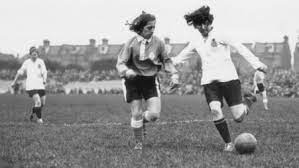 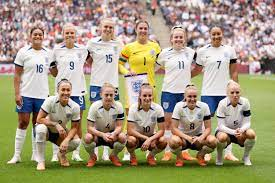 19211969	1999	20052010201220222023